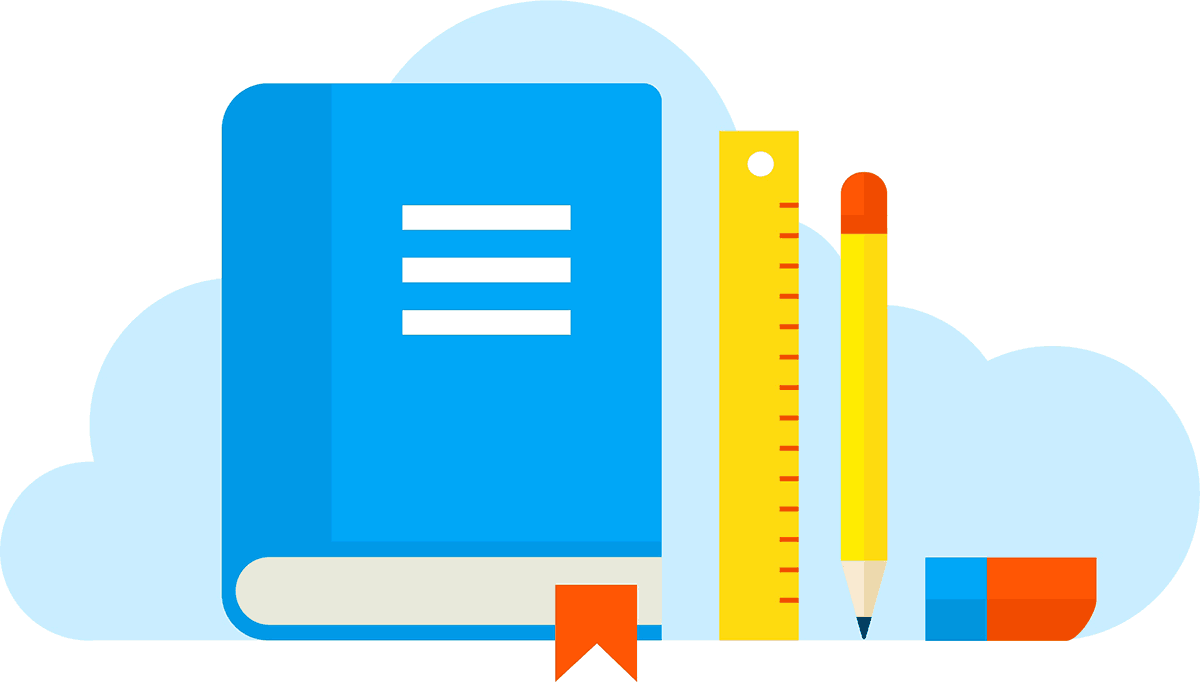 Chara's Child Meal PrepPrices (Regular Diet) 🌱7 meals per child🌱3 or 4 choices per household $50 1st Child $35 2nd Child$20 3rd Child*Special Diets, please inquire about rates.*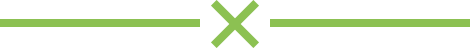 Pick Up Every Thursday SelectionsCreamy Mac, Pita Pizza, Hand Cut Chicken Tenders, Hand Cut Chicken Nuggets, Fresh Fish Sticks, Spaghetti w Meatballs, Fried Rice, Quesadillas (Cheese or Chicken), BBQ ChickenAll include veggies either on the side or hidden within. (Shh) Fruit and a Snack. ❤ Rest assured your child's nutrition is in great hands. As a very health conscious Mother, I will make sure your babies eat as well as mine. ❤All diets are welcome. No child left behind. 